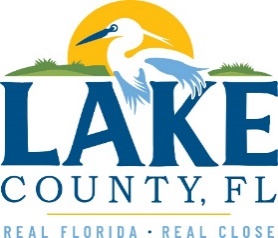 Office of Procurement ServicesP.O. Box 7800 • 315 W. Main St., Suite 441 • Tavares, FL 32778SOLICTATION: Pre-Cast Concrete Restrooms at County Parks				08/20/2021Vendors are responsible for the receipt and acknowledgement of all addenda to a solicitation. Confirm acknowledgement by including an electronically completed copy of this addendum with submittal.  Failure to acknowledge each addendum may prevent the submittal from being considered for award.THIS ADDENDUM DOES NOT CHANGE THE DATE FOR RECEIPT OF PROPOSALS.QUESTIONS/RESPONSESQ1.   Is this a bid for basic cost with the sites to be designated later?R1.  The purpose of this bid is to provide for a basic cost with the amount of pre-cast concrete restrooms, and their locations, to be determined a later date and on an as-needed basisQ2.   In Attachment 1 – Submittal Form, the question regarding payment through the county credit card based payment system, is there or can there be an option to add an additional 3% to the base line item so that we are not incurring the cost of the credit card charge?R2.  No.ACKNOWLEDGEMENTFirm Name:  I hereby certify that my electronic signature has the same legal effect as if made under oath; that I am an authorized representative of this vendor and/or empowered to execute this submittal on behalf of the vendor.  Signature of Legal Representative Submitting this Bid:  Date: Print Name: Title: Primary E-mail Address: Secondary E-mail Address: 